NEWS…December 2019Your OLF at work!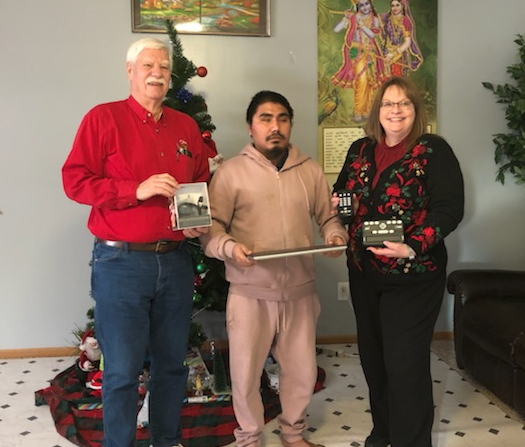 OLF Trustee Ben Cosgray and Lion Lilane Fox of the Pickerington Club partnered to get Amrit Tiwari a new laptop, Jaws software, an Orbit braille display unit and a Victor/Trek device.  The attached picture shows us delivering the items to Amrit.  The Pickerington Lions Club bought the laptop and we (OLF) supplied the rest.  Amrit was most grateful.